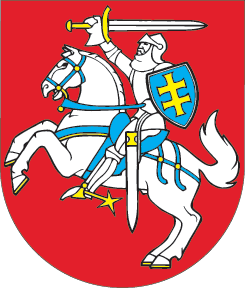 LIETUVOS RESPUBLIKOSGELEŽINKELIŲ TRANSPORTO EISMO SAUGOS ĮSTATYMO NR. IX-1905 6 STRAIPSNIO PAKEITIMOĮSTATYMAS2017 m. birželio 30 d. Nr. XIII-589Vilnius1 straipsnis. 6 straipsnio pakeitimasPripažinti netekusia galios 6 straipsnio 2 dalį. 2 straipsnis. Įstatymo įsigaliojimas ir įgyvendinimas1. Šis įstatymas, išskyrus šio straipsnio 2 dalį, įsigalioja 2017 m. rugsėjo 1 d.2. Lietuvos Respublikos Vyriausybė, Lietuvos Respublikos susisiekimo ministras, Lietuvos Respublikos teisingumo ministras ir Valstybinės kelių transporto inspekcijos prie Susisiekimo ministerijos viršininkas iki šio įstatymo įsigaliojimo priima šio įstatymo įgyvendinamuosius teisės aktus.Skelbiu šį Lietuvos Respublikos Seimo priimtą įstatymą.Respublikos Prezidentė	Dalia Grybauskaitė